Email pro rodiče / studenty:Vážení rodiče, vážení studenti,
dovolte nám, abychom Vám představili online doučovací platformu - Study Hub.
Jsme schopni zajistit doučování všech předmětů. Online a odkudkoli.
To vše naleznete na stránkách www.studyhub.cz
Jedná se o portál s více než stovkou prověřených lektorů, kteří Vám rádi pomohou se vším, co Vás ve škole trápí.Matematika, český jazyk, chemie, fyzika, anglický jazyk, německý jazyk, francouzský jazyk… dokonce i příprava na veškeré druhy přijímacích zkoušek.
Ve všech těchto náročných zkouškách Vám naši lektoři podají pomocnou ruku.S čím Vám Study Hub - doučování online pomůže?všechny předměty základních a středních školpříprava na přijímací zkoušky na střední a vysoké školy nebo gymnáziapříprava na maturitní zkouškuvýuka cizích jazykůpříprava na testyzlepšení známek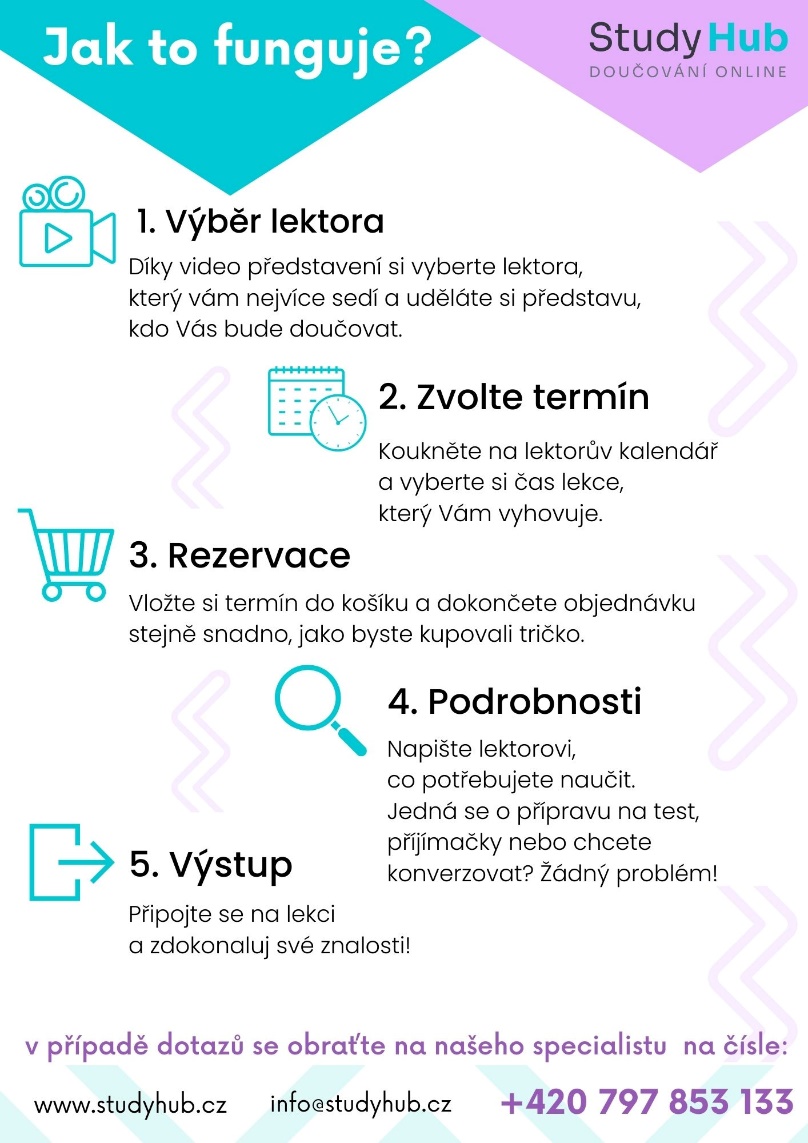 Jak to celé funguje?Je to jednoduché, celé doučování objednáte stejně snadno, jako oblečení na e-shopu s módou.Vyberte si lektora, který Vám nejvíce vyhovuje.Zvolte si konkrétní termíny lekcí nebo si kupte balíček kreditů.Vložte vybrané termíny do košíku a zaplaťte jednoduše platební kartou.Všechny podrobnosti ohledně doučování si následně domluvíte s lektorem přímo v systému.Připojte se pomocí odkazu, který Vám zašleme v emailu. Naleznete ho také přímo v systému.Pokud se chcete dozvědět více informací, neváhejte se obrátit na našeho specialistu, který je Vám k dispozici na čísle: +420 797 853 133 nebo na emailu: info@studyhub.czDěkujeme za Váš čas.S pozdravemTým Study Hub - doučování online